Referral form               Date referral received ________________					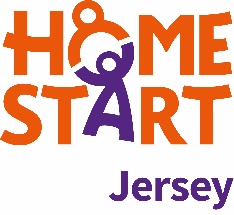 Please note that all referrals must be made with the consent of the individual or family. Have you discussed this referral with the individual / family prior to completing this form?  YES / NO Name of individual / family………………………..………….………………………………………………………..…….……………………..Address………………………………………………………………………….………………………………………………..…………..……………………………………………………………………………………………..…………Postcode ………………………………….………………..……………Tel. No ………………….…………Mobile No ……………………....………E mail …………………………………………………………………Please provide some details about the individual care leaver or the adults caring for the child[ren]:  Referred by:…………………………………………………………………..   Date of referral:………………………………………………Please  √ all that apply to this care leaver / family: Are there any Health and Safety issues that we need to consider when placing a volunteer with this individual/family?: …………………………………………………………………………………………………………………………………………………………..…………………………………………………………………………………………………………………………………………………………………………………………..………… Have you visited the family home? Y/NPlease add any background information that you think we would find useful (if necessary attach an extra sheet)Care leaver or family needs - So that we can offer the individual/family the most appropriate support, and match the most suitable volunteer, please complete the following table.  Please note that there is not a ‘points’ system.  Individuals/families will not be prioritised on the basis of how many categories are ticked.  This information, together with information provided by the individual/family, will be used to monitor how our support meets the individual’s/family’s needs. I hope that Home-Start Jersey will help meet needs the individual/family has in the following areas:Details of other members of the household with responsibilities for caring for the children  Referrer’s signature ………………………………………..	Date …………………………………Individual’s or Parent’s signature ………………………………………….   Date ………………………………… (optional)Thank you for taking time to provide this information which will help us to process the referral.  We are unable to process your referral until we have received this formWe will try to respond to you within two weeks to tell you about progress with this referral.We will remain in touch while supporting this individual/family and will contact you when the support endsIf you have any issues or concerns about the referral process or the support for the care leaver/family please contact ________________________________________ Details of childrenNameMain carer √Resident in household √Relationship to child/ren if applicableMother/partnerFather/partnerOther main carer[s] Other main carer[s]Care leaverNameRoleAgencyAddressE mail ………………………………………PostcodeTelFamily Doctor 	Tel 	Health Visitor 	Tel 	E mail ____________________________________Other agencies involved lone parent * substance misuse  domestic abuse  mental health issueslearning disabilitiespost natal depressionInterpreter requiredteenage pregnancy 19 years or younger *other please specifyIndividual/Family needs√If you have ticked, please tell us why this is a needManaging child’s behaviourBeing involved in the child(ren)’s developmentCoping with own physical healthCoping with own mental healthParent’s self-esteemCoping with child’s physical healthCoping with child’s mental healthThe day-to-day running of the houseStress caused by conflict in the familyCoping with multiple birth/multiple children under 5Use of servicesCoping with loneliness / isolationParents or individual’s own learning needsSeeking employment / trainingHelp with particular skills e.g. cooking, household budgeting, etc Establishing helpful routinesOther  (please describe)GenderGenderDate of birthImmigration statusImmigration statusImmigration statusConsider themselves to be disabledAsian or Asian BritishAsian or Asian BritishAsian or Asian BritishAsian or Asian BritishBlack or Black BritishBlack or Black BritishBlack or Black BritishChinese or Other Ethnic GroupChinese or Other Ethnic GroupMixedWhiteWhiteWhiteMaleFemaleAsylum seekerRefugeePendingYES?IndianPakistaniBangladeshiOther AsianCaribbean AfricanOtherChineseOther EthnicAny mixedBritishIrishOther WhiteMain CarerPartner living in householdChild’s nameEldest firstGenderGenderDate of birthImmigration statusImmigration statusImmigration statusConsidered to be disabled by main carer? √YES/NO?Asian or Asian BritishAsian or Asian BritishAsian or Asian BritishAsian or Asian BritishBlack or Black BritishBlack or Black BritishBlack or Black BritishChinese or Other Ethnic GroupChinese or Other Ethnic GroupMixedWhiteWhiteWhiteSubject to assessment of needs e.g. CAF/ UNOCINI  (√) Who is the professional lead?Child in need √Child care/ protection plan (√)Child’s nameEldest firstMaleFemaleAsylum seekerRefugeePendingConsidered to be disabled by main carer? √YES/NO?IndianPakistaniBangladeshiOther AsianCaribbean AfricanOtherChineseOther EthnicAny mixedBritishIrishOther WhiteSubject to assessment of needs e.g. CAF/ UNOCINI  (√) Who is the professional lead?Child in need √Child care/ protection plan (√)C1C2C3C4C5C6C7C8C9C10